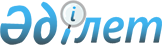 Об утверждении Положения государственного учреждения "Отдел ветеринарии Панфиловского района"
					
			Утративший силу
			
			
		
					Постановление акимата Панфиловского района Алматинской области от 24 февраля 2015 года № 113. Зарегистрировано департаментом юстиции Алматинской области 27 марта 2016 года № 3114. Утратило силу постановлением акимата Панфиловского района Алматинской области от 19 августа 2015 года № 439
      Сноска. Утратило силу постановлением акимата Панфиловского района Алматинской области от 19.08.2016 № 439.

      Примечание РЦПИ.

      В тексте документа сохранена пунктуация и орфография оригинала.

      В соответствии с подпунктом 8) статьи 18 Закона Республики Казахстан от 1 марта 2011 года "О государственном имуществе" и Указом Президента Республики Казахстан от 29 октября 2012 года № 410 "Об утверждении Типового положения государственного органа Республики Казахстан", акимат Панфиловского района ПОСТАНОВЛЯЕТ:

       Утвердить Положение государственного учреждения "Отдел ветеринарии Панфиловского района" (далее - Положение) согласно приложения к настоящему постановлению.

       Контроль за исполнением настоящего постановления возложить на руководителя аппарата акима района Садыкова Аскара Джумахановича.

       Возложить на руководителя аппарата акима района Садыкова Аскара Джумахановича опубликование настоящего постановления после государственной регистрации в органах юстиции в официальных и периодических печатных изданиях, а также на интернет-ресурсе, определяемом Правительством Республики Казахстан, и на интернет-ресурсе акимата района.

       Настоящее постановление вступает в силу со дня государственной регистрации в органах юстиции и вводится в действие по истечении десяти календарных дней после дня его первого официального опубликования. Положение о государственном учреждении "Отдел ветеринарии Панфиловского района" 1. Общие положения
      1. Государственное учреждение "Отдел ветеринарии Панфиловского района" является государственным органом Республики Казахстан, осуществляющим руководство в сфере ветеринарии в соответствии с законодательством Республики Казахстан на территории Панфиловского района Алматинской области.

      2. Государственное учреждение "Отдел ветеринарии Панфиловского района" не имеет ведомств.

      3. Государственное учреждение "Отдел ветеринарии Панфиловского района" осуществляет свою деятельность в соответствии с Конституцией и законами Республики Казахстан, актами Президента и Правительства Республики Казахстан, иными нормативными правовыми актами, а также настоящим Положением.

      4. Государственное учреждение "Отдел ветеринарии Панфиловского района" является юридическим лицом в организационно-правовой форме государственного учреждения, имеет печати и штампы со своим наименованием на государственном языке, бланки установленного образца, в соответствии с законодательством Республики Казахстан счета в органах казначейства.

      5. Государственное учреждение "Отдел ветеринарии Панфиловского района" вступает в гражданско-правовые отношения от собственного имени. 

      6. Государственное учреждение "Отдел ветеринарии Панфиловского района" имеет право выступать стороной гражданско-правовых отношений от имени государства, если оно уполномочено на это в соответствии с законодательством.

      7. Государственное учреждение "Отдел ветеринарии Панфиловского района" по вопросам своей компетенции в установленном законодательством порядке принимает решения, оформляемые приказами руководителя государственного учреждения "Отдел ветеринарии Панфиловского района" и другими актами, предусмотренными законодательством Республики Казахстан. 

      8. Структура и лимит штатной численности государственного учреждения "Отдел ветеринарии Панфиловского района" утверждаются в соответствии с действующим законодательством.

      9. Местонахождение юридического лица: индекс 041300, Республика Казахстан, Алматинская область, Панфиловский район, город Жаркент, улица Иванова, № 94.

      10. Полное наименование государственного органа - государственное учреждение "Отдел ветеринарии Панфиловского района".

      11. Настоящее Положение является учредительным документом государственного учреждения "Отдел ветеринарии Панфиловского района".

      12. Финансирование деятельности государственного учреждения "Отдел ветеринарии Панфиловского района" осуществляется из местного бюджета.

      13. Государственному учреждению "Отдел ветеринарии Панфиловского района" запрещается вступать в договорные отношения с субъектами предпринимательства на предмет выполнения обязанностей, являющихся функциями государственного учреждения "Отдел ветеринарии Панфиловского района".

      Если государственному учреждению "Отдел ветеринарии Панфиловского района" законодательными актами предоставлено право осуществлять приносящую доходы деятельность, то доходы, полученные от такой деятельности, направляются в доход государственного бюджета. 2. Миссия, основные задачи, функции, права и обязанности государственного органа
      14. Миссия: государственное учреждение "Отдел ветеринарии Панфиловского района" реализует на территории Панфиловского района Алматинской области функции государственного управления в сфере ветеринарии.

      15. Задачи:

      1) защита животных от болезней и их лечение;

      2) охрана здоровья населения от болезней, общих для животных и человека;

      3) обеспечение ветеринарно-санитарной безопасности;

      4) охрана территории Панфиловского района от заноса и распространения заразных и экзотических болезней животных из других государств; 

      5) предупреждение и ликвидация загрязнения окружающей среды при осуществлении физическими и юридическими лицами деятельности в области ветеринарии.

      16. Функции:

      1) организация отлова и уничтожения бродячих собак и кошек; 

      2) организация просветительной работы среди населения по вопросам ветеринарии;

      3) обезвреживание (обеззараживание) и переработка без изъятия животных, продукции и сырья животного происхождения, представляющих опасность для здоровья животных и человека;

      4) проведение обследования эпизоотических очагов в случае их возникновения;

      5) выдача акта эпизоотологического обследования;

      6) организация проведения ветеринарных мероприятий по энзоотическим болезням животных на территории соответствующей административно-территориальной единицы;

      7) организация проведения ветеринарных мероприятий по профилактике, отбору проб биологического материала и доставке их для диагностики особо опасных болезней животных по перечню, утверждаемому уполномоченным органом, а также других болезней животных;

      8) организация проведения мероприятий по идентификации сельскохозяйственных животных, ведению базы данных по идентификации сельскохозяйственных животных;

      9) определение потребности в изделиях (средствах) и атрибутах для проведения идентификации сельскохозяйственных животных и передача информации в местный исполнительный орган области;

      10) свод, анализ ветеринарного учета и отчетности и их представление в местный исполнительный орган области;

      11) внесение предложений в местный исполнительный орган области по ветеринарным мероприятиям по профилактике заразных и незаразных болезней животных;

      12) внесение предложений в местный исполнительный орган области по перечню энзоотических болезней животных, профилактика и диагностика которых осуществляются за счет бюджетных средств;

      13) организация хранения ветеринарных препаратов, приобретенных за счет бюджетных средств;

      14) организация санитарного убоя больных животных;

      15) осуществление иных полномочий, возлагаемых на государственное учреждение "Отдел ветеринарии Панфиловского района" законодательством Республики Казахстан.

      17. Права и обязанности:

      1) запрашивать и получать необходимую в своей деятельности информацию от государственных органов и иных организаций;

      2) в пределах своей компетенции принимать решения;

      3) исполнять поручения вышестоящих органов;

      4) разрабатывать проекты нормативных правовых актов акима, акимата района входящих в компетенцию государственного учреждения "Отдел ветеринарии Панфиловского района";

      5) представлять интересы государственного учреждения "Отдел ветеринарии Панфиловского района" во всех компетентных, государственных, административных органах, учреждениях, организациях, а также судебных и правоохранительных органах;

      6) в пределах своей компетенции осуществлять иные права и обязанности в соответствии с законодательством Республики Казахстан. 3. Организация деятельности государственного органа
      18. Руководство государственного учреждения "Отдел ветеринарии Панфиловского района" осуществляется первым руководителем, который несет персональную ответственность за выполнение возложенных на государственное учреждение "Отдел ветеринарии Панфиловского района" задач и осуществление им своих функций.

      19. Первый руководитель государственного учреждения "Отдел ветеринарии Панфиловского района" назначается на должность и освобождается от должности акимом Панфиловского района. 

      20. Первый руководитель государственного учреждения "Отдел ветеринарии Панфиловского района" не имеет заместителей. 

      21. Полномочия первого руководителя государственного учреждения "Отдел ветеринарии Панфиловского района":

      1) в пределах своей компетенции определяет обязанности и полномочия работников государственного учреждения "Отдел ветеринарии Панфиловского района";

      2) в соответствии с действующим законодательством назначает и освобождает от должности работников государственного учреждения "Отдел ветеринарии Панфиловского района";

      3) в установленном законодательством порядке поощряет и налагает дисциплинарные взыскания на работников государственного учреждения "Отдел ветеринарии Панфиловского района";

      4) в пределах своей компетенции издает приказы, инструкции, обязательные для исполнения работниками государственного учреждения "Отдел ветеринарии Панфиловского района", организациям находящихся в ведении государственного учреждения "Отдел ветеринарии Панфиловского района";

      5) в пределах своей компетенции представляет интересы государственного учреждения "Отдел ветеринарии Панфиловского района" в государственных органах и иных организациях;

      6) осуществляет иные полномочия в соответствии с законодательством Республики Казахстан.

      Исполнение полномочий первого руководителя государственного учреждения "Отдел ветеринарии Панфиловского района" в период его отсутствия осуществляется лицом, его замещающим в соответствии с действующим законодательством. 4. Имущество государственного органа
      22. Государственное учреждение "Отдел ветеринарии Панфиловского района" может иметь на праве оперативного управления обособленное имущество в случаях, предусмотренных законодательством.

      Имущество государственного учреждения "Отдел ветеринарии Панфиловского района" формируется за счет имущества, переданного ему собственником, а также имущества (включая денежные доходы), приобретенного в результате собственной деятельности и иных источников, не запрещенных законодательством Республики Казахстан.

      23. Имущество, закрепленное за государственным учреждением "Отдел ветеринарии Панфиловского района", относится к коммунальной собственности. 

      24. Государственное учреждение "Отдел ветеринарии Панфиловского района" не вправе самостоятельно отчуждать или иным способом распоряжаться закрепленным за ним имуществом и имуществом, приобретенным за счет средств, выданных ему по плану финансирования, если иное не установлено законодательством. 5. Реорганизация и упразднение государственного органа
      25. Реорганизация и упразднение государственного учреждения "Отдел ветеринарии Панфиловского района" осуществляются в соответствии с законодательством Республики Казахстан.

      Перечень организаций, находящихся в ведении государственного учреждения "Отдел ветеринарии Панфиловского района":

      государственное коммунальное предприятия на праве хозяйственного ведения "Ветеринарная станция" с ветеринарными пунктами акимата Панфиловского района.
					© 2012. РГП на ПХВ «Институт законодательства и правовой информации Республики Казахстан» Министерства юстиции Республики Казахстан
				
      Аким района

А. Абдулдаев
Приложение утвержденное постановлением акимата Панфиловского района от 24 февраля 2015 года № 113 "Об утверждении Положения государственного учреждения "Отдел ветеринарии Панфиловского района"